Bonetta Bond, FPC:   Treasury Update - $13,470.622017 Budget OverviewActual for FY17 was ($2,599.19). Changing the meeting place from 2nd Harvest to the MMH increased costs & the amount charged per person didn’t cover the cost. The Full Day Seminar helped with the money needed to cover the additional costs.2018 Budget PresentationBonetta Bond, FPC proposed a FY18 Budget ending with $975 Working Capital.  Lisa Wachter, CPP made a motion to approve & Kathy Pack, CPP 2nd.  All approved.Ekaterina Manning, CPP:  2018 Spring Study Group UpdateThe group is meeting in the Mosaic Building in Berry Hill.  The meetings are going well with around 6 to 7 attending.  Katya asked for volunteers to help with the classes.  Teachers will receive CPP credits for teaching.  Amy Duffer will send for the Payroll Guide for the class. Amy Duffer suggested a thank you be sent to the company.Lisa Odom, FPC – National Payroll Week AwardsOnline Survey Promotion – 3rd PlaceLisa Wachter, CPP thanked Lisa for her work on NPW. Theresa Patch, FPC will take over for next year.Lisa Odom, FPC encouraged members to consider teaching payroll to High School Juniors & Seniors.  Also, it would be beneficial to have an NPW committee to help with NPW Week.Kathy Pack, CPP – APA Liaison UpdateKathy encouraged everyone to send in information to put in the newsletter.  She regularly contacts the Regional Board Advisor and keeps him updated on the GNC activities.Lisa Wachter, CPP: Chapter Friend or Chapter Member suggestions Chapter Member – Katya Manning, CPP for organizing the study group class.Chapter Friend/Member – Lisa Mathis & the Mosaic group for allowing the use of their building for the Spring Study Group.Chapter Friend/Member is someone who has exceeded expectations by going over and above in their role within the chapter or volunteered to assist the chapter in some way – (i.e. committee members, sponsorships, donations, fill in when someone was absent, submit articles for National publication, assist officers at meetings, help with community service, NPW, etc.)Not required monthly, but should strive to recognize all who fall into these categoriesRecognition is key to retaining members as well as officers and volunteers!New Business:Lisa Wachter, CPP – Welcome Outgoing & Incoming Officers to Cut-Over Combined Meeting President:  Lisa Wachter, CPPPresident Elect:  Tammy MillsSecretary:  Patsy CampbellTreasurer:  Bonetta Bond, FPCMembership:  Valerie Phillips, CPPEducation:  Ekatrina Manning, CPPPublic Relations:  Susan Young, CPPAPA Liaison:  Kathy Pack, CPPGovernment Liaison:  Jan Taylor, CPPNPW – Theresa Patch, FPCCommunity Service:  Janet BaxterPast-President:  Amy DufferLisa Wachter, CPP – Review Documents:Lisa suggested that it would be good for the dates be sent to everyone so that their calendars can be updated with the meeting dates.  The chapter dates are always the 3rd Thursday of every month except for May & December.2018 Contract / GNC Meeting Dates / Millennium Maxwell House Hotel2/15; 3/15; 4/19; 5/10; 6/21; 7/19; 9/20; 10/18; 11/15; 12/13August TN Statewide – Embassy Suites Murfreesboro, TN 8/8 – 8/10 (no chapter meeting)January 2019 – no chapter meetingNote: May and Dec meetings are on the 2nd Thursday – not 3rd ThursdayReminder:  Monthly meeting fees will increase in February $5 per registration typeWebsite registration page and payment tabs have been updated to reflect new ratesPayPal website – are updates needed/receipts?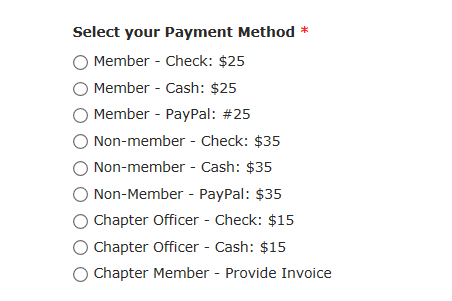 Monthly Officer conference calls – mark your calendar now1st Thursday of each month – 12:30 pm – 1:30 pmNext conference call – Thursday, March 1, 2018Conference call number (712) 770-4340; participant code:  734147Agenda provided prior to the meeting by PresidentBY-LAWS highlights – Lisa Wachter, CPP asked that everyone read the By-Laws.Updated 7/11/17Membership – company paid or individual paidMembership year – Oct 1 to Sept 30 annuallyMembership Drive – begins no later than August 1stChapter Meetings & Events – minimum of 10 events & GNC Board is expected to be present at no less than 75% of the chapter meetings, seminars, and eventsNPW – proclamations and event planning should start early (May/June is not too early)Nominating Committee – appointed by the October Board MeetingMembership renewals – must have renewed to be eligible for officer nominationOfficer Nominations – Oct chapter meeting – Oct 31stElections – Nov chapter meeting – Nov 30thBudget – should be presented annuallyDisbursement of funds – Treasurer, President, or Pres-Elect (signature cards updated)Meeting Contract – negotiations early fall; contract in place by end of NovOfficer Responsibilities overviewCurrent Officers speak – 1 – 2 minute overview of your roleLocal Chapter Guide OverviewNational APA Contacts – chapter relations/speakers/certificationNational APA issues policies that govern local chaptersLocal chapters are required to submit annual schedule and not hold meeting that are in direct conflict with National APA meetings in the areaLocal chapter must be comprised of at least 51% National APA membersMembership is only available to individuals (no company membership allowed)Local chapters are encouraged to participate in contests: (such as NPW, COTY, Best Website, Best StatewideLocal chapter may request an APA mailing list for National members in the area - FormMonthly lists of new National members in the area are sent outRCH approval is required for all chapter meetings – in advance (30 days)National requires chapters to keep attendance records for all events and sign in sheetsStatewide meetings must be conducted in association with the local chapterTSWB (TN Statewide Board) – brief overview / descriptionAll chapters must be represented on BoardTSWB is not independent but designed to work in conjunction with all TN ChaptersChapter Re-Affiliation – annual requirement (happens in conjunction with your Chapter Officer Year – March 1 for GNC) – Form ReviewChapter MarketingSocial Media (Facebook, Twitter, LinkedIn, Instagram, etc.)Chapter relations should receive copies of marketing materialsAll marketing material must display the APA logo and link to APA websiteChapter Relations provides logo guidelinesChapter RCH GuideDirector Education – obtains speakers and submits the RCH packet prior to each meeting (at least 30 days prior to ensure RCH approval before the event)Specific format and requirements1 RCH for each 60 minutes of education (breaks not included).  Subsequent RCH can be awarded in 30 minute incrementsChapter business does not count toward the “education” portion of the meeting – that is why the monthly meeting is from 12 – 1:30 pm.RCH certificates – sent out following meetingApproved RCH programs are found on APA’s website for each chapterSpeakers topic outline must follow one or more KSA (Knowledge, Skills, Abilities) – see handoutLocal Chapter ResourcesAPA’s website – local chaptersElizabeth Herrera – Chapter Relations ManagerAshton Garcia – Chapter Relations CoordinatorSpeaker Request FormsAPA National Committee Volunteer FormChapter Profile Edit ProceduresTop 100 Popular TopicsNSB (National Speaker’s Bureau) Members & Topics (paid professional speakers)Regional Advisors – GNC is Region 7 – Advisor:  Jon Schausten, CPPCHAMPS – Chapters Helping APA Members Make Payroll ShineChapter Newsletter – PaySmartKathy Pack, CPP – editorMonthly Articles needed related to any/all positionsGeneral interest articles welcomedChapter WebsiteUpdates – can be completed by chapter officersRegistration spreadsheets are to be downloaded from the websiteRegistration forms flow to the responsible officer’s email addressAPA email address – put in your contacts/safe senders fileMostly updates are currently done by Lisa Wachter, CPP and/or Amy Dufferwww.weebly.com – user ID and Admin password for editingLisa & Amy are not Webmasters – we are self-taught and still learningOfficer page content should be updated regularly as applicableChapter calendar updates – meeting dates, events, etc.Member’s Only section – minutes, contest entries, membership listing, job postings, etc.Board Members – Need Updated Picture by Feb 23rdGNC – APA email addresses – links to personal/work email – will need to know where you want to receive GNC email (needs to be an email address that you are able to check regularly, hopefully on your phone if personal and not linked to your workl) – need to know by Feb 23rdIt takes ALL Officers reviewing and communicating to keep the website fresh and currentIf you see something wrong or broken let me know immediatelyIndividual Break-Out Sessions (approximately 15 – 20 minutes)Incoming Officers ask specific questionsProvide details about position to incoming officerDetermine transition timeline (i.e. current officers are responsible for Feb meeting)Establish additional discussion date/time for transition if necessaryExchange phone number and email contact informationNew Officers assume their roles and voting powers – March 1, 2018All Officers discussed their roles and offered advice to the incoming officers and then the current officers met with the incoming officers to discuss further and answer any questions. Lisa Wachter, CPP – Other New BusinessIt was suggested that the GNC explore new banks since the old names cannot be taken off the signature cards.  Also, the meeting place contracts should be started early in the year & the contract for the next year should be signed by the end of November.Lisa Wachter, CPP - Meeting adjournedUpcoming Events:Chapter meeting – February 15APA Multi-State Class – April 11Congress – National Harbor, MD – May 15 – 19APA Tax Forum – June 20TN Statewide – Aug 8 – 10APA Garnishment Forum – Aug 15APA Preparing for Year-End and 2019 – Nov 9GNC One-Day Seminar – Possibility Feb/Mar 2019 (to be discussed/determined no later than July Board meeting)Greater Nashville Chapter of American Payroll Association Outgoing Board Members:President: 			Amy DufferPresident Elect: 		Lisa Wachter, CPPSecretary:			Janet McReynolds, CPPTreasurer:			Bonetta Bond, FPCDirector of Membership:	Valerie Phillips, CPPDirector of Education:		Charla Dailey, CPPPublic Relations:		Melinda Stewart, CPPAPA Liaison:			Kathy Pack, CPPDirector of NPW:		Lisa Odom, FPCGovernment Liaison:		Jan Taylor, CPPCommunity Service:		Ekaterina Manning, CPPPast President:			VacantGreater Nashville Chapter of the American Payroll AssociationMonthly Director’s Meeting Minutes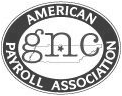 Saturday, February 3, 2018 at 11:00 AM – 2:00 pm CSTLogan’s Roadhouse, 1715 Gallatin Pike N, Madison, TN  37115In Person Meeting – Lunch will be providedAttendees: Lisa Wachter, CPP, Amy Duffer, Bonetta Bond, FPC, Susan Young, CPP, Janet Baxter, Lisa Odom, FPC, Patsy Campbell, Valerie Phillips, CPP, Kathy Pack, CPP, Katya Manning, CPP, Janet McReynolds, CPPOld BusinessLisa Wachter, CPP: Welcome to the combined 2017/2018 officer cut-over meeting – 11:20.  Lisa thanked everyone for coming and each attendee introduced themselves.Janet McReynolds, CPP: Approval of minutes from the December Director’s MeetingBonetta Bond, FPC 1st & Amy Duffer 2ndValerie Phillips, CPP: Membership Update135 members/85 APA/63 CPP/6 FPC/3 CPA/4 PHR-SPHR/2SPHR-CP/2 SHRM-SCP/2 ADP-CPS/82 CompaniesLisa Wachter, CPP: (Charla Daley not able to attend)February 15th speaker/topic: “Working Well with a Team” – Speaker:  Vicki Hill, CPP, Mosiac GroupFuture 2018 Meeting Speakers:March – Melanie Crow; Inova PayrollApril – Kyle Glave; NOVAtime TechnologyMay – Mark Robbins/Julie Gallina; E & YJune – John Baumgartner; Thomas & CompanyJuly – Clink Blaylock & Jason Arp, ACH.ComAugust – TN STATEWIDE – No Chapter MeetingSeptember – Vicki Hill, Mosiac GroupOctober – Adam Newton, PaylocityNovember - OPENDecember – OPENKatya Manning, CPP will continue to work on November & December.